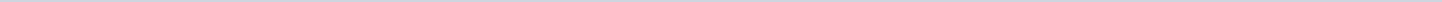 Geen documenten gevonden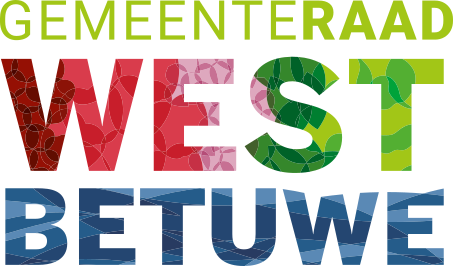 Gemeente West BetuweAangemaakt op:Gemeente West Betuwe28-03-2024 21:22Technische en overige vragen0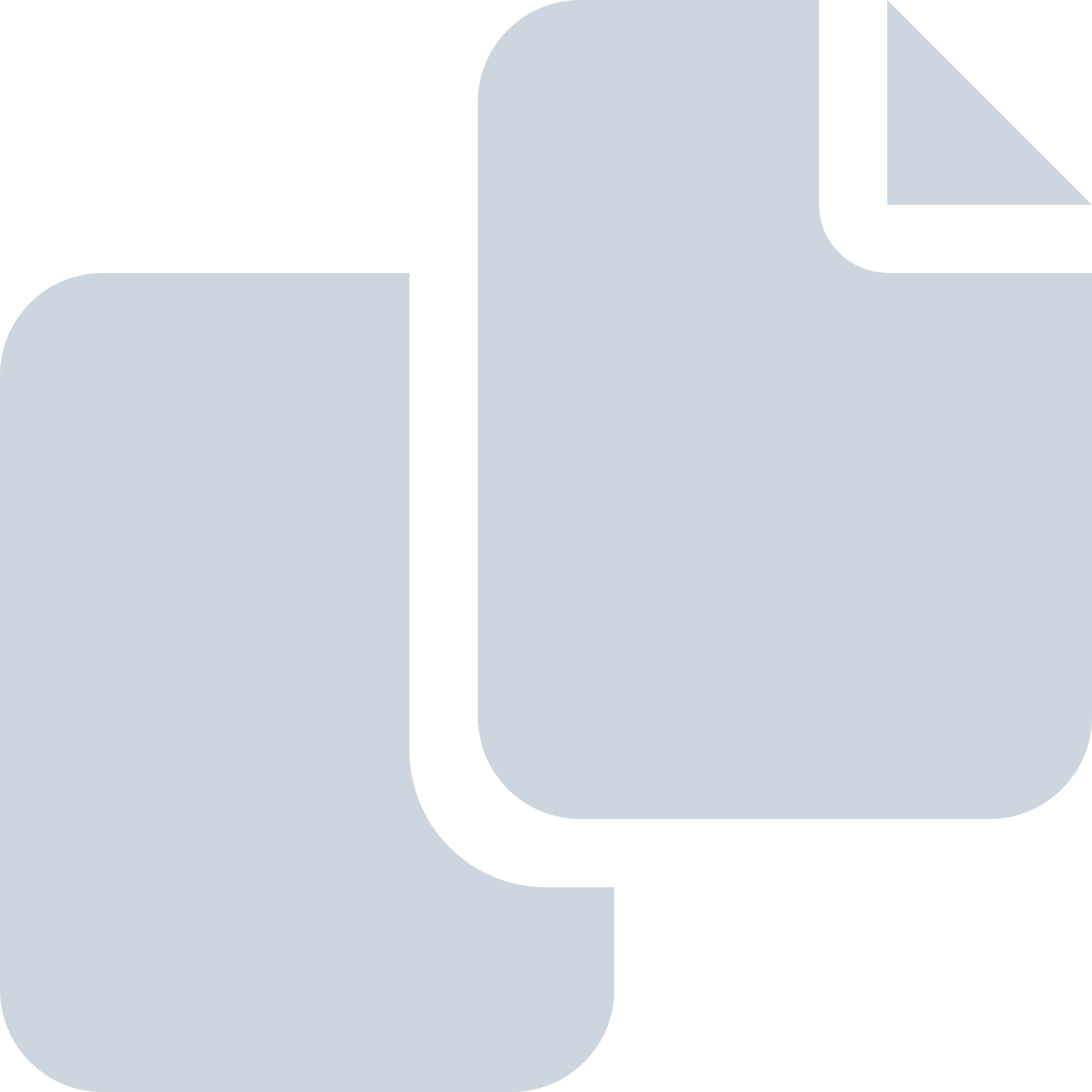 Periode: december 2023